Universidade Católica Dom Bosco Programa de Pós-Graduação Stricto Sensu em Ciências Ambientais e Sustentabilidade Agropecuária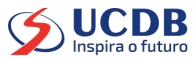 DECLARAÇÃOEm   conformidade   com   as   normas  de  Atividades   Complementares  do   Programa   Pós- Graduação em Ciências Ambientais e Sustentabilidade Agropecuária, da Universidade Católica Dom Bosco, de 04 de junho de 2018, declaro que o(a) discente       ,RA:      , esteve presente e acompanhou o(a): Palestra; Workshop; Mesa-Redonda; Defesas - Modalidade:  Dissertação   Tese    Qualificação OutroInstituição:       Local:                                                     Data:INFORMAÇÕES SOBRE A ATIVIDADETEMA:                 Palestrante ou Autor(a) do Trabalho(a):      Campo Grande – MS, AssinaturaDocente ResponsávelAssinaturaDiscenteUniversidade Católica Dom BoscoPrograma de Pós-Graduação em Ciências Ambientais e Sustentabilidade AgropecuáriaAv. Tamandaré nº 6000 – JD. Seminário – CEP: 79117-900 – Campo Grande –MS – BrasilFone: 55 67 3312-3702 – email: agroambiental@ucdb.br